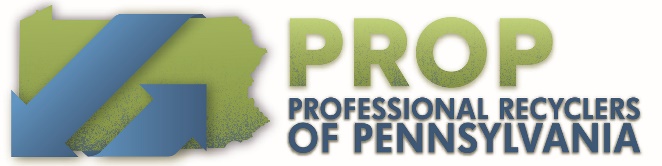 908 North 2nd Street  Harrisburg, PA  17101  717.441.6049For Immediate Release							  	      Contact: PROP – 717-441-6049					The Professional Recyclers of Pennsylvania are now accepting abstracts for presentations at their 30th Annual Recycling & Organics Conference being held July 29 – 31, 2020 at the Gettysburg Wyndham in Gettysburg, PA.Share your experience and expertise with colleagues in the recycling and or organics fields.Presentations may be delivered by a single person or multiple individuals, and held as a traditional presentation or as a round-table discussion / panel. Members of the Conference Committee will review all abstract proposals. Sessions will last approximately 60 minutes, depending on the type of presentation and subject. Final selections will be made by the Conference Committee.  Please submit the following: Style of presentation, traditional, round-table, panelSubject of presentationDescription of presentationPresenter(s)Please send your abstracts to:  Douglas Orner, dorner@proprecycles.org   - Questions? 717.441.6049 x 3 If your abstract is accepted, the description submitted will be used in promotional brochures / e-newsletters and on the PROP website.   Please use the following page as a template for submission.Main contact for this submission: 	Name:  	Organization:   	Address:   	Email:   	Phone:   Subject of the presentation:Description of the presentation:Style of presentation:  (traditional, round-table, panel)Name of presenter/s: 